Dear Parents / Carers,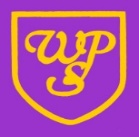 WELCOME BACK TO YEAR 3We hope that everyone has had a lovely holiday and is ready to continue learning and working hard in Year 3. Our curriculum over the next half term will be based on the following text; Jack and the beanstalk. In English we will be focusing a lot of our reading and writing around this story, including a persuasive piece of writing and instructions. During our maths lessons we will be further developing our multiplication and division skills, in addition to, our length and perimeter skills.  Our Prime Learning Challenge for the first half term will be ‘Would you like to roam in Rome?’. This theme will be led by geography. Delving into the physical and human characteristics of Rome and why people may decide to choose Rome over London for a holiday. In Science, we will be investigating Plants using investigation skills. In Computing we will be learning about selecting, using and combining a variety of software and a further look into communicating via a range of devices. In design and technology, we will be looking at cooking and nutrition and the architect Marcus Pollio.PE daysClass 3.1: WednesdayClass 3.2: MondayClass 3.3: WednesdayPlease ensure that your child comes to school in their PE kit. Children must wear a black jumper, a white T- shirt, black shorts and black trainers. Please refer to the letter from Mr Cooper stating that this needs to be logo free.  If the weather is cold the children can wear dark, plain jogging bottoms (not leggings) as PE will most likely take place outside. Please note that earrings should not be worn for PE and should be removed for the day prior to leaving home or tape applied. Long hair should be tied back.In addition to their class PE slot, children will have additional PE as part of the PPA provision. Please see the table below for the additional days for your child during the first half term. Reading and SpellingYour child will be given a reading book and a reading journal to bring home and read (for at least 15 minutes every day). They will need to keep their reading journal and book in their book bags to bring to school every day. Spellings are sent home weekly for your child to practise and learn.Water Bottles and Lunch BoxesChildren need to bring in a named water bottle into school every day. If they are not having a school lunch and are bringing their own in from home, we encourage this to be in a disposable bag or a small lunch box which can be wiped down easily.  A polite reminder that water bottles should be filled with water and not juice.HomeworkHomework is an opportunity for you to share in your child’s learning, by supporting and encouraging them as they complete their homework tasks. The children will be able to choose to do homework in any order from the homework menu. While it should be primarily their work, please feel free to help them with any parts they find more challenging. Homework will usually be set on the first Friday of a half term. It will not be due in until the end of the half term. The date will be identified on the homework menu grid. Thank you for your continued support.Mrs Bilevych, Mr Beck and Miss FaulkinerYear 3 staff.Autumn 1P.E.Tuesday 2nd January 20243.3Tuesday 9th January 20243.1Tuesday 16th January 20243.2Tuesday 23rd January 20243.3Tuesday 30th January 20243.1Tuesday 6th February 20243.2